<Commission>{JURI}Retsudvalget</Commission><Commission>{LIBE}Udvalget om Borgernes Rettigheder og Retlige og Indre Anliggender</Commission><Commission>{AFCO}Udvalget om Konstitutionelle Anliggender</Commission><Commission>{PETI}Udvalget for Andragender</Commission><TitreType>UDKAST TIL PROGRAM</TitreType>Fælles høring 
JURI – LIBE – AFCO – PETIUnionsborgerskab: 
Indflydelse, inddragelse, deltagelseTorsdag den 29. oktober 2020 kl. 13.45-15.45 og kl. 16.45-18.45BruxellesMødelokale: Altiero Spinelli 1G3DagsordenKl. 13.45-14.05 Indledende bemærkninger ved:	Adrián VÁZQUEZ LÁZARA, formand for Retsudvalget (JURI)	Maite PAGAZAURTUNDÚA, næstformand for Udvalget om Borgernes Rettigheder og Retlige og Indre Anliggender (LIBE)	Antonio TAJANI, formand for Udvalget om Konstitutionelle Anliggender (AFCO)	Dolors MONTSERRAT, formand for Udvalget for Andragender (PETI)FØRSTE PANEL Unionsborgerskab som en håndgribelig værdi for borgerne på stedet,
herunder under covid-19-pandemienKl. 14.05-15.45Mål:– at øge bevidstheden om de rettigheder, forpligtelser og pligter, der følger af unionsborgerskabet, og om klageadgang, når de ikke overholdes– at sørge for, at EU-borgerne effektivt kan udøve deres unionsborgerskabsrettigheder idet retten til fri bevægelighed i EU sikres:– ved at styrke samarbejdet på det civilretlige område og digitaliseringen af adgangen til domstolene– ved at imødegå de aktuelle udfordringer for den frie bevægelighed i og mellem medlemsstaterne– at fremme inddragelsen af alle EU-borgere i EU ved at bekæmpe forskelsbehandling – at sikre fremtiden for den konsulære beskyttelseOrdstyrere: Adrián VÁZQUEZ LÁZARA, formand for JURIMaite PAGAZAURTUNDÚA, næstformand for LIBE Indlæg: 	Assya KAVRAKOVA, administrerende direktør for European Citizen Action Service (ECAS)	Det Europæiske Ungdomsforum (10 min.)	Marta HIRSCH-ZIEMBINSKA, ledende rådgiver om overholdelse af chartret, Den Europæiske Ombudsmandsinstitution (10 min.)	Steen ILLEBORG, Europæere i verden (10 min.)Kl. 14.45-15.30 Spørgetid med medlemmerneKl. 15.30-15.40 Talernes bemærkningerKl. 15.40-15.45 Afsluttende bemærkninger ved Vázquez Lázara, formand for JURI, og Maite PAGAZAURTUNDÚA, næstformand for LIBE *****ANDET PANEL Fremme af inklusion i de demokratiske processer og styrkelse af borgernes indflydelseKl. 16.45-18.45 	Mål: –	bedre adgang til valget til Europa-Parlamentet –	reform af den europæiske valglovgivning – bidrag til et solidt og reelt EU-borgerskab–	fortabelse af stemmeretten i forbindelse med retten til fri bevægelighed i EU–	undersøgelse af praksis i forbindelse med fjernafstemning og onlineværktøjer, der kan lette den elektroniske demokratiske deltagelse–	konsekvenserne af covid-19-pandemien for udøvelsen af valgrettigheder og sikring af frie og retfærdige valg og en retfærdig demokratisk debat–	retten til at indgive andragender som et bidrag til EU's lovgivningsarbejde Kl. 16.45-16.55 Hovedtale – Didier REYNDER, kommissær med ansvar for retlige anliggenderKl. 16.55-17.35 Spørgetid medlemmerneKl. 17.35-17.40 Reynders bemærkningerKl. 17.40-18.30 Fremme af inklusion i de demokratiske processer og styrkelse af borgernes indflydelseOrdstyrere: Antonio TAJANI, formand for AFCODolores MONTSERRAT, formand for PETIIndlæg:	Francisco LUPIÁÑEZ-VILLANUEVA, Open Evidence (7 min.)	ECIT Foundation (om EU-borgernes rettigheder, inddragelse og tillid) (7 min.)Kl. 17.55-18.25 Spørgetid medlemmerneKl. 18.25-18.30 Talernes bemærkninger ****Kl. 18.30 Afsluttende bemærkninger	Salla SAASTAMOINEN, fungerende generaldirektør, GD JUST	Antonio TAJANI, formand for AFCO	Dolores MONTSERRAT, formand for PETIEuropa-Parlamentet2019-2024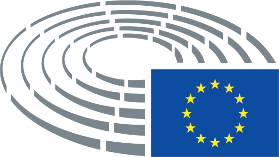 